THE BRITISH POLICE BOXING ASSOCIATION incorporating THE POLICE BOXING ASSOCIATION A member of Police Sport UK [Team Police]CONSTITUTION AND RULESPatron:                     	        Lord John Stevens QPM LL.BChairman:                                    Martin Hewitt QPM                                                                                                                                                  		   		Chairman – National Police Chiefs’ CouncilREGIONSFor the purposes of Police Sport UK [Team Police] and all inter-service competitions, the following are the fifteen regions to which the Police Boxing Association shall adhere:  No. 1 North West  Cheshire, Cumbria, Greater Manchester, Lancashire, Merseyside.No. 2 North East Cleveland, Durham, Humberside, Northumbria, North Yorkshire, South Yorkshire, West Yorkshire  No. 3 East Midlands Derbyshire, Leicestershire Lincolnshire, Northamptonshire,  Nottinghamshire  No. 4 West Midlands  Staffordshire, Warwickshire, West Mercia, West Midlands  No. 5 Eastern Bedfordshire, Cambridgeshire, Essex, Hertfordshire, Norfolk, Suffolk  No. 6 South East Hampshire, Kent, Surrey, Sussex, Thames Valley, City of London  No. 7 South WestAvon and Somerset, Devon and Cornwall, Dorset, Gloucestershire, Wiltshire, States of Jersey  No. 8 Metropolitan  Metropolitan PoliceNo. 9 Wales Dyfed Powys, Gwent, North Wales, South Wales  No. 10 Scotland Police Service of ScotlandNo. 11 Northern Ireland  			Police Service of Northern Ireland  No. 12 British Transport Police 			No. 13 Civil Nuclear ConstabularyNo. 14 Ministry of Defence Police			No. 15 National Crime AgencyNAMEFor the purposes of ‘joint’ pan-UK competition the name of the Association shall be: ‘The British Police Boxing Association’ [Team Police - UK Boxing].For country specific competitions the name of the section shall reflect the country it represents:England including the Isle of Man, States of Jersey CI and Guernsey CI will be called ‘The Police Boxing Association of England’ – Team Police England Boxing;Wales will be The Police Boxing Association of Wales - Team Police Wales Boxing;Scotland will be The Police Boxing Association of Scotland -Team Police Scotland Boxing;Northern Ireland will be The Police Boxing Association of Northern Ireland - Team Police Northern Ireland Boxing;NB: Throughout this document for reasons of brevity, the British Police Boxing Association shall be referred to as Team Police Boxing.OBJECTSTo promote the sport of Amateur Boxing throughout the United Kingdom Police Service;To promote and control, subject to the Rules and Regulations of the various United Kingdom ‘Home Nation’ National Governing Bodies [NGB’s], Team Police Boxing tournaments and championships within the United Kingdom Police Service.GOVERNANCEThe overarching management of Team Police Boxing will be invested in a committee.The Officers of the Team Police Boxing committee will consist of the following:Chair personDeputy Chair personSecretaryTreasurerNational Chief Coach National Female Lead CoachCompetition Secretary [Match-maker]In cases of duty or logistical difficulty in attending a meeting, attendance through Skype or other electronic means are permissible;  Unless holding a substantive position on the committee sitting, there shall be a maximum of one member per region;In the event of a unforeseen vacancy of a member of a Committee or Management Committee, the appropriate Committee shall have the power to fill that vacancy for the remainder of the period of office;The Chairman, Deputy Chairman or Secretary of a Committee, or a collective of three members of any Sub-Committee, shall have the power at any time to request a meeting of that Committee;The Chairman, Vice Chairman or Secretary shall deal with all emergencies or matters of an urgent nature, and will report their action[s] at the next meeting of the appropriate Committee.Please Note: The structure of each country’s Police Boxing Association [Team Police Boxing] committee shall be based on a proportionate number of the above outlined committee.FUNCTION OF THE ‘TEAM POLICE BOXING’ COMMITTEETo appoint a Management Committee;To appoint appropriate sub-committees to address various tasks and projects from time to time;To receive nominations from the Management Committee for Life Vice-Presidents;To consider and if appropriate, agree or ratify if appropriate, recommendations from the Management Committee;To approve the annual budget application of Team Police Boxing to Police Sport UK [Team Police];It is recommended that at least 50% of members of the Team Police Boxing committee are serving police officers or police staff.FUNCTION OF THE ‘TEAM POLICE BOXING’ MANAGEMENT COMMITTEETo meet as / when required;To be responsible to the Team Police Boxing Committee for their day to day administration;To make management decisions which fall within the Committee’s policies;To make budget recommendations to Committee;To appoint as required, representatives to other appropriate sports related bodies from time to time;To make recommendations to the Committee regarding amendments to rules, policies, procedures and proposed courses, events etc; To submit proposals to relative NGB’s and their AGM’s on behalf of Team Police [Boxing];To appoint ad hoc working groups to consider specific issues as appropriate;To ensure compliance with the appropriate National Governing Body [NGB] Rules and Policies of Amateur  Boxing;To appoint appropriate Disciplinary Panels to address any serious contraventions of rules of Police Sport UK [Team Police], Team Police Boxing and appropriate Home Nation Sport NGB’s;To recommend to the Team Police Boxing Committee, the appointment of Life Vice President together with  honours and other awards for members of Police Team Police Boxing.MEMBERS OF THE MANAGEMENT COMMITTEE
Members of the Management Committee which shall be drawn from the Team Police Boxing Committee [set out at 4 above] will be:Chairperson 		Deputy ChairpersonSecretary			Chief Coach				Competition Secretary                            Treasurer			Female Lead Coach 			Other invited for specific areas of workLIFE VICE PRESIDENTWhilst there shall be no limited to the number of Life Vice Presidents within Team Police Boxing, the honour of being appointed as such should only be awarded to the most exemplary candidates which by definition demonstrated exceptional service to Team Police Boxing: The appropriate qualifications [which are not exhaustive] for consideration by the Committee of Team Police Boxing are as follows:Long term [example: 30 years] outstanding and exemplary service to Team Police Service;Where a member of the section has consistently excelled within the sport over a considerable period of time whilst at the same time has both represented and promoted Police Service boxing. NOTE: [a] A Life Vice President may attend and speak at any meeting including AGM’s however, this position does not carry any voting rights. [b] A Life Vice President may attend any Team Police Boxing event at no charge.ANNUAL GENERAL MEETING AND SPECIAL GENERAL MEETINGSThe Annual General Meeting of Team Police Boxing shall normally be held in the Month of May. Two months’ notice of the date, time, and place of such meeting shall be given;Notice of motion or any business for consideration shall be forwarded in writing to the Secretary within 28 days of such notice of the Annual General Meeting being issued. Particulars of such motion shall be included in the Agenda together with all other related papers and reports, and circulated to all Police Boxing Secretaries / Clubs at least fourteen days prior to the meeting.ANNUAL GENERAL MEETINGThe business to be transacted at the Annual General Meeting shall be:To receive nominations for positions on the Team Police Boxing committee;To ratify members who are to sit on the Team Police Boxing Management committee;To receive the Report of the Secretary on the activity of Team Police Boxing over the previous 12 months;To receive the Report and accounts of the Treasurer;   To take a strategic overview of Team Police Boxing activities and business;To approve the appointment of the Auditor(s) if appropriate;To transact any other business that appears on the AGM Agenda. SPECIAL GENERAL MEETINGA Special General Meeting shall be called at the discretion of the Team Police Boxing Committee, or within 28 days by the Chairman or Vice Chairman on receipt of a requisition by at least four members. Fourteen days’ notice of such meeting, together with the Agenda, shall be circulated. VOTINGAt the Annual General Meeting and Special General Meeting, the voting shall be restricted to the members of the Committee. Those representing their respective Police Sport UK [Team Police] region shall be allowed one vote only;   In the event of the votes being equal, the matter will be decided by the Chairman's casting vote.  ACCOUNTSThe Team Police Boxing Committee shall control the funds of Team Police Boxing and act as Trustees for all its property;The Treasurer shall hold to the credit of Team Police Boxing all monies received and the funds shall be vested in the name of ‘The British Police Boxing Association’;The Financial Year shall be from 1st January to 31st December; The accounts shall be made up to 31st December and after being audited the Annual Financial Statement prepared there-from;All Accounts [except Petty Cash Accounts] shall be paid by bank transfer or cheque. Cheques must be signed by any two of the following: The Chairman, Vice Chairman, Treasurer or Secretary;The Treasurer shall keep such cash and stock books as approved by the Auditor and shall work in accordance with the Financial Standing Orders of Police Sport UK [Team Police]. FINANCE RULESPolice Sport UK - Team Police financial rules shall apply to Team Police Boxing as far as possible;Police Sport UK [Team Police] are aware of the special relationship between Police Sport UK [Team Police Boxing] and The Police Community Clubs of Great Britain [Boxing Section]. There will at all times be a clear distinction between all matters of accounting [blue-sky] between the two organisations where both accounts shall be absolutely separate and independent of each other; The Treasurer of the Committee shall submit to the Administration Manager of Police Sport UK [Team Police] upon request, a grant application to cover Team Police Boxing sporting activity, and by 31 January of each year a Balance Sheet and Accounts for the financial year ended on the previous 31st December.In the event of dissolution, the Team Police Boxing funds remaining will be devoted to other organisations whose aims and objects are similar to those of Police Sport UK [Team Police] or to other purposes approved by the HMRC.PARTICIPATION IN POLICE SPORT UK [TEAM POLICE BOXING] CHAMPIONSHIPSParticipation in Team Police Boxing shall be strictly in accordance with Police Sport UK [Team Police] Rules - Paragraphs 36a to 36g, the main points of which are as follows:Team Police Boxing Championships shall be held annually whenever possible, subject to the approval of the Police Sport UK [Team Police] Council, under the Rules and Regulations of the respective National Governing Bodies;Police Sport UK [Team Police] Championships in Great Britain and Northern Ireland shall not be instituted without the consent of Police Sport UK [Team Police] Council;Only members of the British Police Services who have been sworn in as paid Constables, Special Constables, paid Police Staff, retired Police Officers, retired Police Staff, or paid Cadets and some personnel affected by the Transfer of Undertakings Protection of Employment Regulations (Former Police Staff) (TUPE) process who are members of their Force Sports Clubs or Associations shall be eligible to participate in any event promoted by any and all sections of Police Sport UK [Team Police];Additional members may include Agency Staff, Custody Detention Staff and any other staff employed in a police support role.In pursuit of this rule, retired personnel as defined below, shall be permitted to obtain membership of affiliated clubs in the Force area within which they reside or in the force they have previously served in.The definition of paid Police Staff only covers paid employees of a Police Force. The definition does not cover other persons who are employed under contract to other organisations, whether or not they are employed on police premises.The definition of a retired Police Officer is a person who has retired as a member of a Home Department Police Force and is in receipt of a police pension. The definition of retired Police Staff is a person who has been an employee of a police force who is in receipt of a police pension.The rule excludes personnel who have terminated their employment with a police force mid-term and who at the time, although not qualifying for a police pension, have nevertheless frozen their pension contributions for the sole purpose of obtaining a pension at some later stage.The definition of staff affected by the Transfer of Undertaking Protection of Employment Regulations (Former Police Staff) (TUPE) process only applies to staff who continue to fulfil a police role and are employed in or from an existing police establishment.The definition of a retired Special Constable, only includes any officer who has retired and remains a member of the Force affiliated sports club, providing the officer has prior to retirement received a ‘Police Long Service Award’.REPRESENTATIVE ATHLETES OF TEAM POLICE BOXINGAthletes who do not fit the criteria outlined at 12 above may represent Team Police Boxing provided at all times that:Such representative members are not permitted to enter any Championships organised by Police Sport UK [Team Police];That any representative member does not replace any correctly registered member of Team Police [Boxing] of the same weight, age range or experience who would be available for matching;That representative members abide by all rules set out by the Team Police [Boxing] and the appropriate NGB under IBA;That representative members are clearly described as ‘representative’ boxers and not ‘full’ members of Team Police [Boxing] within any publication, ring announcement or press release;That representative members are only selected from those clubs correctly affiliated to the Police Community Clubs of Great Britain [PCCGB] Boxing Section and or those serving in the Armed Forces who, before joining, were members of a PCCGB Boxing Section. NOTE: The latter are subject to the consent of their respective Armed Services Boxing Association;All representative members must sign a disclaimer accepting that they must at all times present and act in an exemplary manner in keeping with the standards expected by Police Sport UK - Team Police and Team Police Boxing and, may be removed from any competition or other activity if they are deemed to have brought into disrepute Police Sport UK [Team Police], Team Police Boxing and / or The British Police Service.REPRESENTATIVE COACHES AND OFFICIALS  OF TEAM POLICE BOXINGCorrectly Registered Coaches and Tournament Officials who do not fit the criteria outlined at 12 above may represent Team Police [Boxing] provided at all times that:They are correctly registered with an appropriate National Governing Body of boxing [which may be the Police Boxing Association] to fulfil the role to which they are appointed; Registered Coaches and Tournament Officials must sign a disclaimer accepting that they must at all times present and act in an exemplary manner in keeping with the standards expected by Police Sport UK [Team Police] and Team Police Boxing and, may be removed from any competition or other activity if they are deemed to have brought into disrepute Police Sport UK [Team Police], Team Police Boxing and / or The British Police Service.OLYMPIC BOXING RULESIn boxing competition, Team Police Boxing adopts all the rules, regulations and policies of the World NGB [IBA] and the appropriate Home Nation NGB.
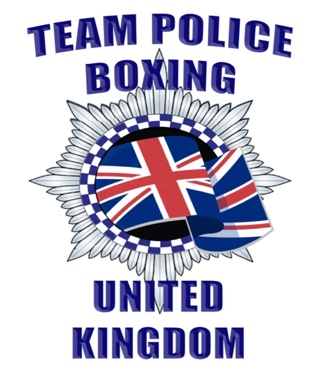 